Nye medlemmer Amager Skakforening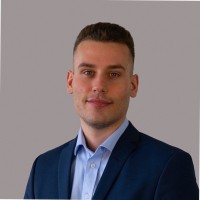 Peter HolmsøAmager Skak Forening vil gerne byde vores nye medlemPeter Holmsø velkommen i klubben.Peter har tidligere været medlem af Præstø skakklub, hvor også hans fader Finn Holmsø spiller skak.

Peter er en rutineret skakspiller, som i Foråret 2021 spillede med i vores turnering, hvor han delte førstepladsen i gruppe 4 med 4 ud af 5 point, hvilket gav en fremgang på 200 rating point.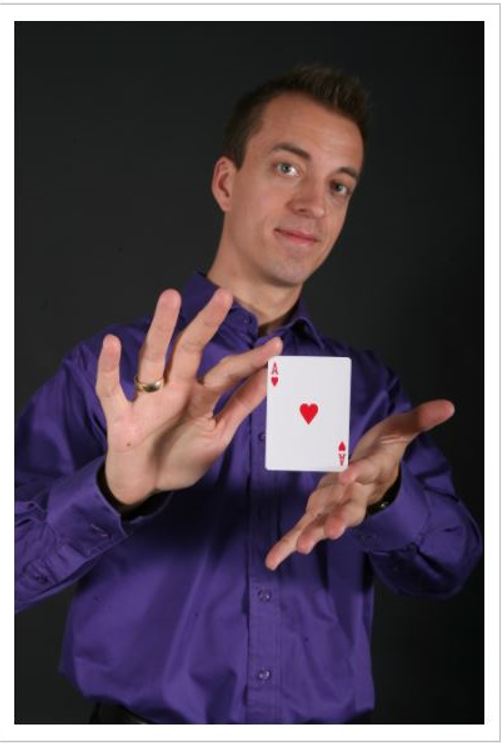 Michael FrederiksenAmager Skak Forening vil gerne byde vores nye medlemMichael Frederiksen velkommen i klubben.
Michael bor på bryggen og er en af Danmarks bedste tryllekunstnere, har skrevet flere bøger og udgivet Dvd’er om trylleri. 
I Amager skakklub kommer han så i godt selskab med mange af vores medlemmer, som er rigtig gode til at trylle alle deres brikkerne væk fra brættet.Link til Michaels egen hjemmeside:
https://www.trylle-michael.dk/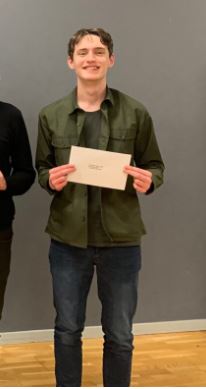 William FalknerAmager Skak Forening vil gerne byde vores nye medlemWilliam Isager Falkner velkommen i klubben.Williams ”første” organiserede skakturnering var vores GoAudit weekend turnering, hvor han viste fint spil og endte som delt gruppevinder.Efterfølgende kunne han sætte130 gode rating point ind på kontoen, da han i sidste runde bankede vores formand i et godt spillet parti.  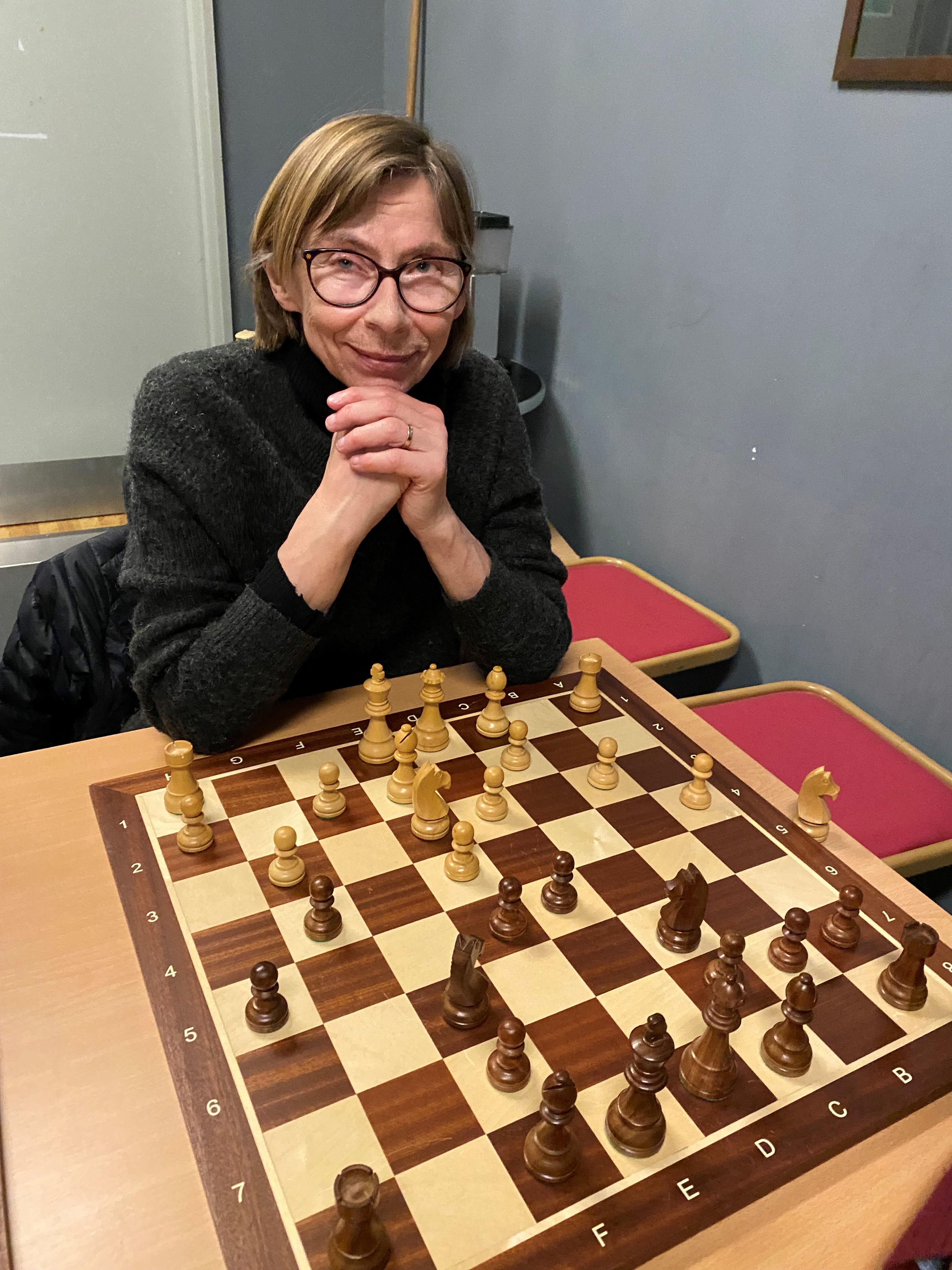 Susanne DahlAmager Skak Forening vil gerne byde vores nye medlemSusanne Dahl velkommen i klubben